УВАЖАЕМЫЕ РОДИТЕЛИ!Поиграйте с детьми в пальчиковую гимнастику. Спросите  у ребенка:"Какую посуду мы помогали мыть?"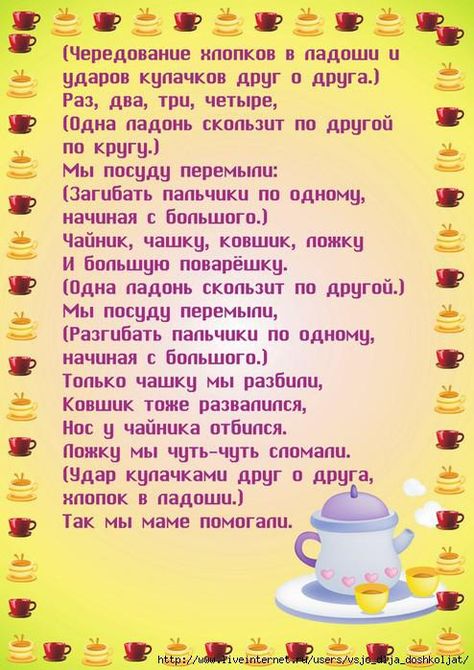 